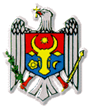                                     REPUBLICA MOLDOVA         CONSILIUL_RAIONAL TELENEȘTI    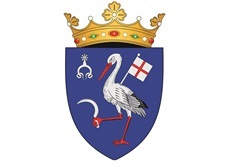  MD-5801, or. Teleneşti, str.31 August, 9 tel: (258)2-20-58, 2-26-50, fax: 2-24-50www.telenesti.md,  consiliul@telenesti.md, posta@telenesti.md	Proiect                                                                                                DECIZIE nr. 2/6din  29 mai  2020     Cu privire al alocarea unor mijloace financiare          din soldul disponibil al Consiliului raional Examinând în ordine prioritară problemele nominalizate în demersurile cu caracter financiar adresate Consiliului raional, din partea instituțiilor publice, conform prevederilor art. 24 al Legii finanțelor publice și responsabilității bugetar fiscale nr. 181 din 25 iulie 2014, art. art. 11 al. (1, 2), 37 al Legii nr. 397-XV din 16.10.2003 privind finanţele publice locale, având în vedere avizul Comisiei consultative pentru probleme de economie, buget şi finanţe, în temeiul art. art. 43 (1) lit. „b”, 46 al. (1) al Legii nr. 436-XVI din 28.12.2006, privind Administraţia Publică Locală,  Consiliul raional,  D E C I D E:1. Se alocă, din soldul disponibil al Consiliului raional, mijloace financiare în mărime totală de 1 740 028,00 lei, instituţiilor după cum urmează:	1.1. IMSP Centrul de Sănătate Telenești –  298 126,00 lei, pentru efectuarea lucrărilor de amenajare și adaptare a intrărilor în sediul  instituției;	1.2. Aparatul Președintelui raionului – 818 653,00 lei, care vor fi repartizaţi după cum urmează:	 a) 210 000,00 lei pentru reparația centralei termice a clădirii administrative nr. I a Consiliului raional Telenești (str. 31 August nr. 9);	 b) 173 494,00 lei pentru înlocuirea vitraliilor (geamurilor) din holurile clădirii  administrative nr. II a Consiliului raional Telenești (str. Renașterii nr. 69), inclusiv reparația pireului și soclului din perimetrul clădirii respective;	c) 235 159,00 lei pentru reparația intrării principale în clădirea administrativă nr. I a Consiliului raional (str. 31 August 9) care va include schimbarea vitraliilor, reparația copertinei și scărilor.	d) 200 000,00 lei pentru contribuție la renovarea memorialului Eroilor căzuți la datorie.	1.3. Direcția Generală Educație – 623 249,00 lei  care vor fi repartizaţi după cum urmează :a) 34 000,00 lei – pentru reîntoarcerea sumei nominalizate în bugetul de stat  urmare a restituirii indemnizațiilor alocate anterior pentru două cadre didactice tineri specialiști care au demisionat din funcție după doi ani de activitate;	b) 253 270,00 lei pentru reparația pardoseli în sala de sport a Școlii Sportive pentru Copii și Juniori din or. Telenești;	c) 40 000,00 lei pentru reparația microbuzului din dotarea Școlii Sportive pentru Copii și Juniori din or. Telenești;d) 46 007,00 lei pentru reparația blocului sanitar și a rețelei de canalizare al clădirii  administrative nr. III a Consiliului raional Telenești (str. Renașterii nr. 69);e) 249 972,00 lei pentru reparația garajelor din subordinea Direcției Generale Educație.2. Șeful Direcției Finanțe din cadrul Consiliului raional va autoriza efectuarea transferurilor mijloacelor financiare alocate conform prevederilor pct. 1 din prezenta decizie pentru efectuarea lucrărilor în domeniul construcțiilor, doar după prezentarea devizelor de cheltuieli verificate corespunzător prevederilor actelor normative în vigoare. Vicepreședintele raionului pentru probleme economice va exercita controlul asupra executării prevederilor prezentului punct. 3. Executarea prezentei decizii se pune în seama şefului Direcţiei Finanţe, șefului Direcției Generale Educație și Contabilul - șef din cadrul Aparatului Președintelui raionului, în parte conform atribuțiilor de funcție.	4. Controlul asupra îndeplinirii respectivei decizii se pune în seama Preşedintelui raionului.5. Prezenta decizie urmează a fi adusă la cunoştinţa titularilor funcțiilor vizate, se publică pe site-ul www.telenesti.md,  inclusiv în buletinul informativ ”Monitorul de Telenești” şi intră în vigoare la data includerii în Registru de stat al actelor locale.        Preşedintele  şedinţei                                                        Secretarul  Consiliului  Raional                                             Sergiu LazărNOTĂ INFORMATIVĂla proiectul de Decizie nr-_2/6 din_29.05.2020
  Inițiatorul Proiectului.    Proiectul Deciziei cu privire la alocarea unor mijloace financiare din soldul  disponibil, pentru reparația centralei termice a clădirii administrative nr. I a Consiliului raional Telenești și pentru înlocuirea vitraliilor (geamurilor) din holurile clădirii administrative nr. II a Consiliului raional Telenești a fost elaborat la inițiativa   președintelui raionului în temeiul demersurilor parvenite de la Direcția Generală Educație și IMSP Centrul de Sănătate Telenești. Scopul  Proiectului.  Crearea condițiilor optime de funcționare a serviciilor care activează în clădirea administrativă, evitarea pierderilor de căldură, siguranța vizitatorilor,  angajaților și eficientizarea cheltuielilor suportate la  încălzirea  edificiului Consiliului Raional, efectuarea lucrărilor de amenajare și adaptare a intrărilor în sediul IMSP Centrul de Sănătate Telenești, pentru procurarea și completarea tribunei a doua cu 250 scaune din plastic, inclusiv procurarea uni moto-cositoare de gazon la Stadionul raional de fotbal și pentru reîntoarcerea sumei nominalizate în bugetul de stat  urmare a restituirii indemnizațiilor alocate anterior pentru două cadre didactice tineri specialiști care au demisionat din funcție după doi ani de activitate  .  Argumentarea.       La clădirea  administrativă nr.2 au fost schimbate  toate  geamurile din  birouri și din  partea  de  față  a  holului  cu  geamuri  termopan, PVC, cu  3 - 5  camere, rămânând neschimbate Vitraliile, care sunt într-o stare deplorabilă.   Fiind confecționate din carcasă  de metal, care  este  practic  ruginit,  pe  timp  de ploaie  sunt scurgeri  de apă in  incita  încăperii, ce  a dus la deteriorare  si  tencuielii  la  toate  etajele. Geamurile  nu  au privazuri și  pe parcursul anilor a dus  la  deteriorarea păretelui  exterior. Este un pericol  imens,  ca pur și simplu gemurile să  nu reziste  și  să  cadă. Gemurile  fiind numai întru-un  singur  strat de  sticlă,  in  multe  locuri fiind  sparte și înlocuite cu bucăți  de sticlă,  pierderile  de  căldură sunt  foarte  mari. O altă problemă la clădirea administrativă este deteriorarea  continuă a socului și pereu clădirii, unde se cere o intervenție rapidă cu repararea lor pentru protejarea peretelui împotriva eroziunii și surpării.      Clădirea  administrativă este  încălzită  de 3  cazane  cu  gaz,  cu   puterea  termică  de 60kW  din care la moment  2 cazane  au defecțiuni și  nu  sunt utilizabile.        Cazanele, fiind pe combustibil solid au fost modificate în cazane pe gaz, prin  instalarea  unei duze (forsuncă) de gaz în  anul  2003 cu  instalarea lor în 2004și care au fost schimbate în anul  2008-2009.  Chiar fiind modificat, cazanul tot a  rămas  la un  randament  de putere  nominală de până la  80 %, celui  precedent, cea ce și determină consumul  mare  de  gaze naturale, în mediu  anual  se cheltuite în jurul de 35 000 m3. Cheltuielile anuale  pentru consumul gazelor  este  de la 140 mii  lei până  la  200 mii lei anual.       La  fel sunt  instalate  2 pompe  de  tip  sovietic, anul  producerii nu sa putut  determina,   cu  o putere  de 2,2 kW,  consumul de  energie electrică fiind foarte  mare, fiind la limita  funcționării,  producând un  zgomotul foarte puternic,  ce  confirmă  limita duratei  funcționării  și consumul excesiv de energie.       Sa elaborat un deviz de cheltuieli care presupune renovarea centralei termice cu  instalarea  a 2 cazane  moderne de  putere termică  de 90 KW  fiecare,  cu un randament  de putere nominală  de  peste  92 %.  și  se propune de a lăsa  un  cazan vechi , cel  funcțional,  de rezervă  în cazuri  de  urgență.  Vor fi instalate pompe circulare noi cu putere  nominală   de 10PN bar, și cu  un consum de energie foarte  redus, cu alergare ușoară și regalare automată la condiții de presiune. La fel pentru evitarea pierderilor de căldură sa propus de a izola tăvile sistemului de  distribuire a căldurii  în  subsolul clădiri, și în  perspectivă  este  necesar de  a face o curățire a sistemului de  distribuire (caloriferilor    și  țevilor), pentru a  mări  capacitate  de transmitere termică.          Se  propune  de a  schimba  geamurile, suprafața de 52 m.p.,  cu geamuri   termopan, PVC  cu 5  camere,  stilă  low, pentru  a   evita  pierderile  mari  de căldură. Luând   în considerație  că  sunt  schimbate geamurile  în hol din  parte  de față ,  se propune  de a  instala  gemuri la fel și  în  parte  de  spate  a clădirii: geamurile  să  fie  de  culoarea  albă   și structura   ramelor  asemănătoare.   Analiza.   În contextul argumentelor expuse, precum și în urma efectuării unei evaluări, se consideră relevant de a aloca mijloace financiare din soldul disponibil, după cum urmează:-  pentru vitraliilor la  clădirea  administrativă nr. 2; - pentru reparația intrării principale în clădirea administrativă nr. I a Consiliului raional (str. 31 August 9) care va include schimbarea vitraliilor, reparația copertinei și scărilor.  - pentru renovarea centralei termice, care vor aduce economii financiare pe  parcursul  anilor de utilizare;  -  pentru lucrări de renovare a Monumentului de for public „Memorialul eroilor căzuți la datorie”;  - pentru efectuarea lucrărilor de amenajare și adaptare a intrărilor în sediul IMSP Centrul de Sănătate Telenești;  - pentru procurarea și completarea tribunei a doua, cu 250 scaune din plastic, inclusiv procurarea uni moto-cositoare de gazon la Stadionul raional de fotbal;   - pentru reîntoarcerea unei sume în bugetul de stat  urmare a restituirii indemnizațiilor alocate anterior pentru două cadre didactice tineri specialiști care au demisionat din funcție după doi ani de activitate .- pentru reparația pardoseli în sala de sport a Școlii Sportive pentru Copii și Juniori din or. Telenești;- pentru reparația microbuzului din dotarea Școlii Sportive pentru Copii și Juniori din or. Telenești;- pentru reparația blocului sanitar și a rețelei de canalizare al clădirii  administrative nr. III a Consiliului raional Telenești (str. Renașterii nr. 69);- pentru reparația garajelor din subordinea Direcției Generale Educație      Mijloacele financiare.    Pentru executarea prezentei decizii va fi necesară alocarea mijloacelor financiare după cum urmează: - 210 000,00 lei pentru reparația centralei termice a clădirii administrative nr. I a Consiliului raional Telenești (str. 31 August nr. 9); - 173 494,00 lei pentru înlocuirea vitraliilor (geamurilor) din holurile clădirii  administrative nr. I a Consiliului raional Telenești (str. Renașterii nr. 69), inclusiv reparația pireului și soclului din perimetrul clădirii respective;- 235 159,00 lei pentru reparația intrării principale în clădirea administrativă nr. I a Consiliului raional (str. 31 August 9) care va include schimbarea vitraliilor, reparația copertinei și scărilor.- 200 000,00 lei pentru contribuție la renovarea memorialului Eroilor căzuți la datorie. - 298 126,00 lei,  pentru efectuarea lucrărilor de amenajare și adaptare a intrărilor în sediul IMSP Centrul de Sănătate Telenești;- 34 000,00 lei, pentru reîntoarcerea sumei nominalizate în bugetul de stat  urmare a restituirii indemnizațiilor alocate anterior pentru două cadre didactice tineri specialiști care au demisionat din funcție după doi ani de activitate;- 253 270,00 lei pentru reparația pardoseli în sala de sport a Școlii Sportive pentru Copii și Juniori din or. Telenești;- 40 000,00 lei pentru reparația microbuzului din dotarea Școlii Sportive pentru Copii și Juniori din or. Telenești;- 46 007,00 lei pentru reparația blocului sanitar și a rețelei de canalizare al clădirii  administrative nr. III a Consiliului raional Telenești (str. Renașterii nr. 69);- 249 972,00 lei pentru reparația garajelor din subordinea Direcției Generale Educație.                 Șef Direcția Finanțe                                                 Ludmila Darii           Șef Direcția Economie                                             Loreti Anton           Șef Secția CAGCD                                                  Vladimir Ciobanu                        Șef Direcția Generală Educație	        Alina Pascaru            Șef secție Cultură, Tineret și Sport                             Pavel Casian